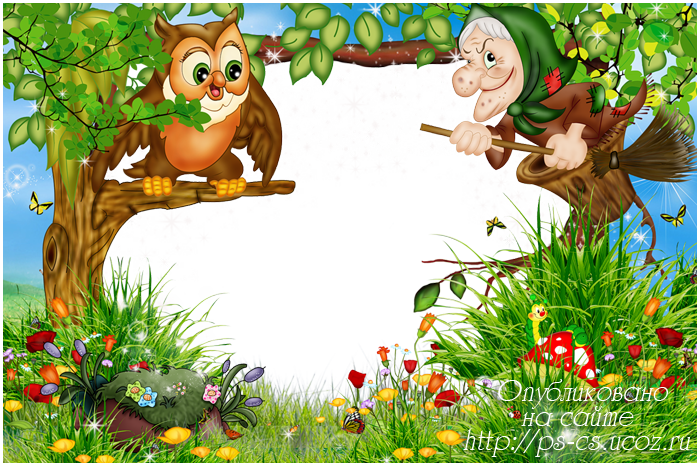        Рассказы    о птицах  нашего               города